2018 New products Rifle BulletsGrand SlamWith a tapered, precision-drawn jacket and a long nose, the Grand Slam® bullet is engineered to blow through the thick hides, heavy bones and tough bodies of the world’s biggest game—without sacrificing accuracy. On impact, internal jacket flutes allow consistent expansion, yet the bullet retains most of its weight for deep penetration every time. Now available in an even wider array of bullet diameters, including a 140-grain 6.5mm, 100-grain 243 cal. and 120-grain 257 cal.Features & BenefitsNew 6.5mm, 243 cal. and 257 cal. offeringsA tapered, precision-drawn jacketInternal jacket flutesLong nose profile for flatter trajectoriesExceptional accuracy50-count packsPart No.	Description	UPC	MSRP 1444	6.5mm/.264 cal. 140-grain Grand Slam SP 50-count	6-04544-63508-9	$29.95 NEW1222	243 cal. 100-grain Grand Slam SP 50-count	0-76683-01222-7	$29.95 NEW1415	257 cal. 120-grain Grand Slam SP 50-count	0-76683-01415-3	$33.95 NEW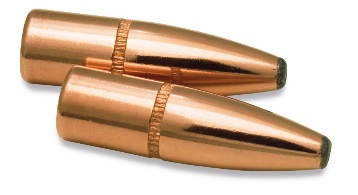 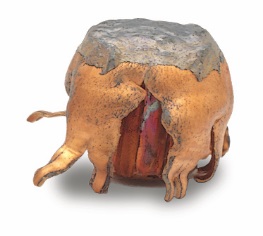 